Månedsplan for Trollene i oktoberTema: «GRUFFALO», Internasjonal måned, HalloweenMandagTirsdagOnsdag TorsdagFredagUke 402/10Tur3/10Bowlingturnering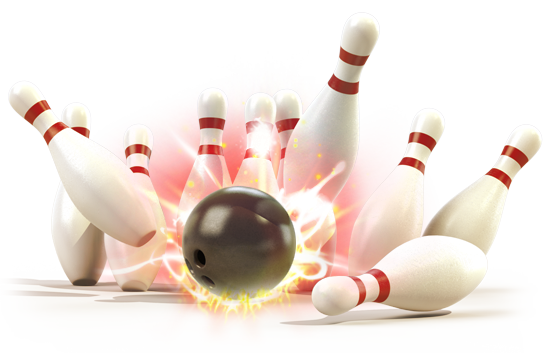 4/10Førskoledag5/10Åpning av biblioteket*Alle må være i barnehagen til 09.156/10Tur ½ dagUke 41Skolens høstferie9/10Eget opplegg på avdelingen10/10Eget opplegg på avdelingen11/10Eget opplegg på avdelingen12/10Eget opplegg på avdelingen13/10Eget opplegg på avdelingenUke 4216/10Tur17/10Utedag/Møtedag18/10Førskoledag19/10Tur20/10Tur ½ dag Uke 4323/10Tur 24/10Internasjonal fest på avdelingen25/10Førskoledag26/10Tur27/10Aldersinndelte grupper på tvers av avdelingeneUke 4430/10Tur31/10HALLOWEENFEST1/11Førskoledag2/11Tur3/11Tur ½ dag